1) voll /2) weitgehend /3) ansatzweise /4) nichtDurchführung:MATERIAL: Buch S.6-25 Website Prof. Holzheu (http://holzheu-schule.jimdo.com),ERKLÄRUNG: Ich habe den Arbeitsauftrag verstanden.	 NAME:	 ________________________________FEEDBACK:						 UNTERSCHRIFT:  _______________________________							 Wien, am ____________________________1) Fragen zu den Videos der Club bzw. Anwendungen aus dem Lehrbuch:Wie ist die Geschäftsidee? Wie sind die Gründer zu dieser Idee gekommen?Überprüfen Sie die Geschäftsidee. Inwiefern erfüllt diese Ihrer Meinung nach die Kriterien für ein erfolgreiches Vorhaben?Was ist der Nutzen für die Kunden?Welche Aspekte sind bei der Standortwahl zu beachten?Welche Aufgaben sind notwendig nachdem der Standort gefunden wurde?Wie hoch ist der Finanzierungsbedarf und wie erfolgt die Finanzierung.Welche rechtliche Aspekte sind generell zu beachten?Welche persönlichen Voraussetzungen (persönliche Eigenschaften, fachliche Qualifikationen, Familie/Partner) bringen die Gründer mit?Zu welcher Gewerbeart zählt das Unternehmen?Welche allgemeinen Voraussetzungen und welche speziellen Voraussetzungen müssen für die Gewerbeart erfüllt sein?In welcher Rechtsform wird das Lokal betrieben?Was sind die Auflagen durch die Behörden?Wie erfolgt die Aufgabenteilung?Wie erfolgt die Personalauswahl? Was sind die ersten Schwierigkeiten? Wie wird das Lokal eingerichtet? Was sind die Auflagen, damit die Betriebsanlage genehmigt wird? Wie erfolgreich werden die Unternehmer deiner Meinung nach sein? Was kann man aus dem Fallbeispiel lernen?2) Fragen zum Lehrbuch bzw. Recherchen im InternetWie kann man eine Geschäftsidee für ein Unternehmen finden (extern, intern)?Welche Kreativitätstechniken kennen Sie?Was zeichnet eine erfolgreiche Geschäftsidee aus?Denken Sie reicht eine erfolgreiche Geschäftsidee für den nachhaltigen Geschäftserfolg aus? Begründen Sie Ihre AntwortFragen, die erst am Ende Unternehmensgründung beantwortet werden sollenWorin bestehen die Vorteile und die Nachteile einer Unternehmensübernahme?Was versteht man unter Franchising?Was zeichnet eine erfolgreiche Geschäftsidee aus?Welche persönlichen Voraussetzungen sollte man mitbringen um als Unternehmensgründer geeignet zu sein?Was sind die Vorteile und was sind die Nachteile einer Gründung mit Partner gegenüber der Gründung ohne Partner?Unter welchen Voraussetzungen liegt eine gewerbliche Tätigkeit vor?Nennen Sie die allgemeinen Voraussetzungen, die erfüllt sein müssen, um eine Gewerbeberechtigung zu erhalten.Was versteht man unter einem Befähigungsnachweis? Kann man ohne Befähigungsnachweis tätig werden?Welche Gewerbearten unterscheidet man?Was versteht man unter Zuverlässigkeitsprüfung im Zusammenhang mit reglementierten Gewerben? Fragen zu den Videos der Club bzw. Anwendungen aus dem Lehrbuch:Wie ist die Geschäftsidee? Wie sind die Gründer zu dieser Idee gekommen?Essen im Liegen, kommt nicht klar heraus, ev. extern ... man hat die Idee wo anders gesehen, z.B. in einem anderen Land (Asien,...) Überprüfen Sie die Geschäftsidee. Inwiefern erfüllt diese die Kriterien für ein erfolgreiches Vorhaben?Ist die Idee für Kunden interessant?Wird die Idee in diesem Umfeld funktionieren?Lässt sich die Idee derzeit im Markt umsetzen?Haben die Gründer die Fähigkeiten und Ressourcen, die Idee umzusetzen?Wenn nicht, kennen die Gründer jemand der die Fähigkeiten/Ressourcen hat und mit dem man zusammenarbeiten kann?Glauben Sie, dass man das Produkt oder das Service zu einem Preis anbieten kann, wo auch noch ein Gewinn zu erwarten ist?Was ist der Nutzen für die Kunden?Verpflegung, Interessantes Umfeld, neue Erfahrung?Aber was bringt wirklich das Essen im Liegen?Welche Aspekte sind bei der Standortwahl zu beachten?Kundenfrequenz, Erreichbarkeit, Konkurrenz, Was muss noch renoviert werden? Auflagen von Behörden,...Welche Aufgaben sind notwendig nachdem der Standort gefunden wurde?Liste mit 40 Auflagen vom Marktamt, bevor eine Betriebsanlagengenehmigung erteilt werden kann.Wie hoch ist der Finanzierungsbedarf und wie erfolgt die Finanzierung.30.000,00 Euro, Förderungen (Arbeitsmarktservice, Wirtschaftskammer, ...), Kreditfinanzierung Welche rechtliche Aspekte sind generell zu beachten?Gewerberecht, Unternehmensrecht (Frimenname, Firmenbuch, Rechtsformen, Regelungen über Vollmachten: z.B. Prokura, Gewinnermittlungsart: Einnahmen Ausgaben Rechnung, Bilanzierung, ...), Steuerrecht, Welche persönlichen Voraussetzungen (persönliche Eigenschaften, fachliche Qualifikationen, Familie/Partner) bringen die Gründer mit?Vertrauen in die eigenen FähigkeitenEinsatzbereitschaft (Energie, Fleiß)RisikobereitschaftKontaktfähigkeitLust auf Eigenständigkeit, geistige UnabhängigkeitKeine Scheu vor Druck und StressEntscheidungsfreudeMotivationsfähigkeitSelbstkritikfähigkeitAusdauer, BeharrlichkeitLust am Denken und Gestalten / Kreativität, EinfallsreichtumFlexibilitätLernbereitschaftGewinnorientierungWeitsichtZu welcher Gewerbeart zählt das Unternehmen?Neben allgemeinen Voraussetzungen (Eigenberechtigung 18J, Staatsbürgerschaft EU,EWR, keine Ausschließungsgründe z.B. ein Finanzstrafdelikt) muss für bestimmte Gewerbe (reglementiertes Gewerbe) ein Befähigungsnachweis erbracht werden. Diese kann man z.B. durch Prüfungen wie die Meisterprüfung oder durch den Besuch einer berufsbildenden Schule (HLT, HLW, HTL, HAK) in Kombination mit einschlägiger Berufspraxis erwerben.Welche allgemeinen Voraussetzungen und welche speziellen Voraussetzungen müssen für die Gewerbeart erfüllt sein?allgemeinen Voraussetzungen Eigenberechtigung 18J, Staatsbürgerschaft EU,EWR, keine Ausschließungsgründe z.B. ein FinanzstrafdeliktIn welcher Rechtsform wird das Lokal betrieben?OG oder KGWas sind die Auflagen durch die Behörden?Umbauarbeiten, Türen, Küche, Abzug, etc.Wie erfolgt die Aufgabenteilung?1 Partner: Küche, 1 Partner Service & BarWie erfolgt die Personalauswahl?Personalsuche extern, Stellenanzeige, Bewerbungsgespräche, Probearbeiten Was sind die ersten Schwierigkeiten?Erstes Lokal passt nicht,Auflagen, Diebstahl, Mehrkosten, Wie wird das Lokal eingerichtet?Tischler für Möbel zum Sitzen im LiegenSofas von der Caritas, etc. Was sind die Auflagen, damit die Betriebsanlage genehmigt wird?Türen, Küche, Abzug, Rauchfänge,... Wie erfolgreich werden die Unternehmer deiner Meinung nach sein?individuell Was kann man aus dem Fallbeispiel lernen?Idee alleine reicht nicht.Erfolgreiches Geschäftsmodell erfordert mehr Was ist der KundennutzenWie soll der Kundennutzen umgesetzt werdenWie kann man mit der gewählten Umsetzung Geld verdienenSoziale und ökologische SensibilitätExterne Gründe fürs Scheitern (hohe steuerliche Belastung, Veränderte Geschmäcker bei Kunden)Interne Gründe (ungenügende Finanzmittel, Persönlichkeit der Unternehmer, Managementfehler, mangelndes Projektmanagement)Fragen zum Lehrbuch bzw. Recherchen im InternetWie kann man eine Geschäftsidee für ein Unternehmen finden (extern, intern)?Intern (Visionen, Hobby)Extern (Problem wird erkannt und gelöst, Gesetzesänderungen, Technische Entwicklung, Wettbewerb, Vorhandenes wird entdeckt, Gegen den Strich, User Innovation, Franchising,...)Welche Kreativitätstechniken kennen Sie?6 Hüte Methode, morphologischer KastenBrainstormingScoring Methode zur AuswahlWas zeichnet eine erfolgreiche Geschäftsidee aus?Sie ist für Kunden interessantSie funktioniert im GeschäftsumfeldSie ist realisierbarMan hat die FähigkeitenOder man kennt jemand, der die Fähigkeiten hat, mit dem man zusammenarbeiten kannEs lässt sich zu einem Preis verkaufen, bei dem auch ein Gewinn erzielt werden kannDenken Sie reicht eine erfolgreiche Geschäftsidee für den nachhaltigen Geschäftserfolg aus? Begründen Sie Ihre AntwortErfolgreiches Geschäftsmodell erfordert mehr Was ist der KundennutzenWie soll der Kundennutzen umgesetzt werdenWie kann man mit der gewählten Umsetzung Geld verdienenSoziale und ökologische Sensibilität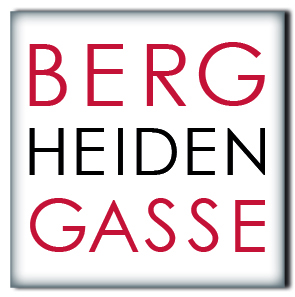 Offenes Lernen:
ArbeitsauftragOffenes Lernen:
ArbeitsauftragOffenes Lernen:
ArbeitsauftragOffenes Lernen:
Arbeitsauftrag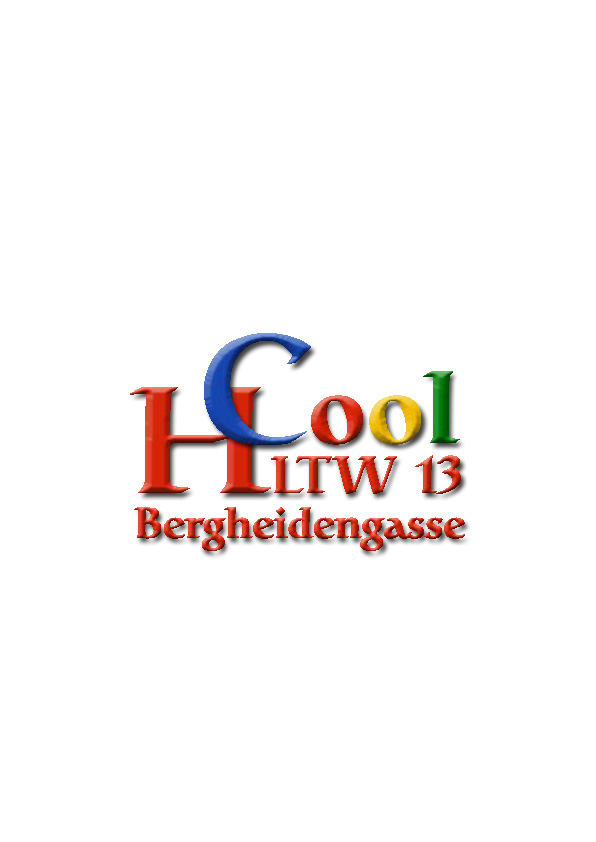 2HRDUnternehmensgründungUnternehmensgründungUnternehmensgründungUnternehmensgründungSchuljahr:
2018/2019Schuljahr:
2018/2019Schuljahr:
2018/2019Schuljahr:
2018/2019Schuljahr:
2018/20192HRDBVWBVWBVWBVWSchuljahr:
2018/2019Schuljahr:
2018/2019Schuljahr:
2018/2019Schuljahr:
2018/2019Schuljahr:
2018/2019Arbeitsbeginn: 02.10.Arbeitsbeginn: 02.10.Fertigstellung: 5.10.18Sozialform:… + L= mit LehrerinKontrolle der Abgabe:Kontrolle der Abgabe:Kontrolle der Abgabe:Kontrolle der Abgabe:Kontrolle der Abgabe:Kontrolle der Abgabe:LERNZIELE:LERNZIELE:LERNZIELE:LERNZIELE:LERNZIELE:LERNZIELE:Ziel erreicht:
SelbsteinschätzungZiel erreicht:
SelbsteinschätzungZiel erreicht:
SelbsteinschätzungZiel erreicht:
SelbsteinschätzungLERNZIELE:LERNZIELE:LERNZIELE:LERNZIELE:LERNZIELE:LERNZIELE:12341) Ich kann mögliche Entwicklungen einer Geschäftsidee aufzeigen1) Ich kann mögliche Entwicklungen einer Geschäftsidee aufzeigen1) Ich kann mögliche Entwicklungen einer Geschäftsidee aufzeigen1) Ich kann mögliche Entwicklungen einer Geschäftsidee aufzeigen1) Ich kann mögliche Entwicklungen einer Geschäftsidee aufzeigen1) Ich kann mögliche Entwicklungen einer Geschäftsidee aufzeigen2) Ich kann rechtliche /organisatorische Rahmenbedingungen der Unternehmensgründung beschreiben2) Ich kann rechtliche /organisatorische Rahmenbedingungen der Unternehmensgründung beschreiben2) Ich kann rechtliche /organisatorische Rahmenbedingungen der Unternehmensgründung beschreiben2) Ich kann rechtliche /organisatorische Rahmenbedingungen der Unternehmensgründung beschreiben2) Ich kann rechtliche /organisatorische Rahmenbedingungen der Unternehmensgründung beschreiben2) Ich kann rechtliche /organisatorische Rahmenbedingungen der Unternehmensgründung beschreibenIch kann aus den Entscheidungen für die Unternehmensgründung aus 1+2 ableitenIch kann aus den Entscheidungen für die Unternehmensgründung aus 1+2 ableitenIch kann aus den Entscheidungen für die Unternehmensgründung aus 1+2 ableitenIch kann aus den Entscheidungen für die Unternehmensgründung aus 1+2 ableitenIch kann aus den Entscheidungen für die Unternehmensgründung aus 1+2 ableitenIch kann aus den Entscheidungen für die Unternehmensgründung aus 1+2 ableitenSOZIALE LERNZIELESOZIALE LERNZIELESOZIALE LERNZIELESOZIALE LERNZIELESOZIALE LERNZIELESOZIALE LERNZIELESOZIALE LERNZIELESOZIALE LERNZIELESOZIALE LERNZIELESOZIALE LERNZIELEIch frage Mitschüler oder den Prof. wenn ich nicht weiter weißIch frage Mitschüler oder den Prof. wenn ich nicht weiter weißIch frage Mitschüler oder den Prof. wenn ich nicht weiter weißIch frage Mitschüler oder den Prof. wenn ich nicht weiter weißIch frage Mitschüler oder den Prof. wenn ich nicht weiter weißIch frage Mitschüler oder den Prof. wenn ich nicht weiter weißNrAufgabe / ProblemstellungSozialformPflicht/Wahlerledigt1.Sehen Sie sich die Videos zum Fallbeispiel „Der Club“ an und bearbeiten Sie die beigefügten Arbeitsblätter in Partnerarbeit.Pflicht